GREENWOOD PUBLIC SCHOOL, ADITYAPURAM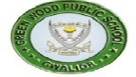 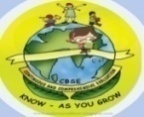 OUR MOTTO-DEVELOPMENT WITH DELIGHTCLASS-VII SUBJECT- SANSKRIT TERM-1 NOTES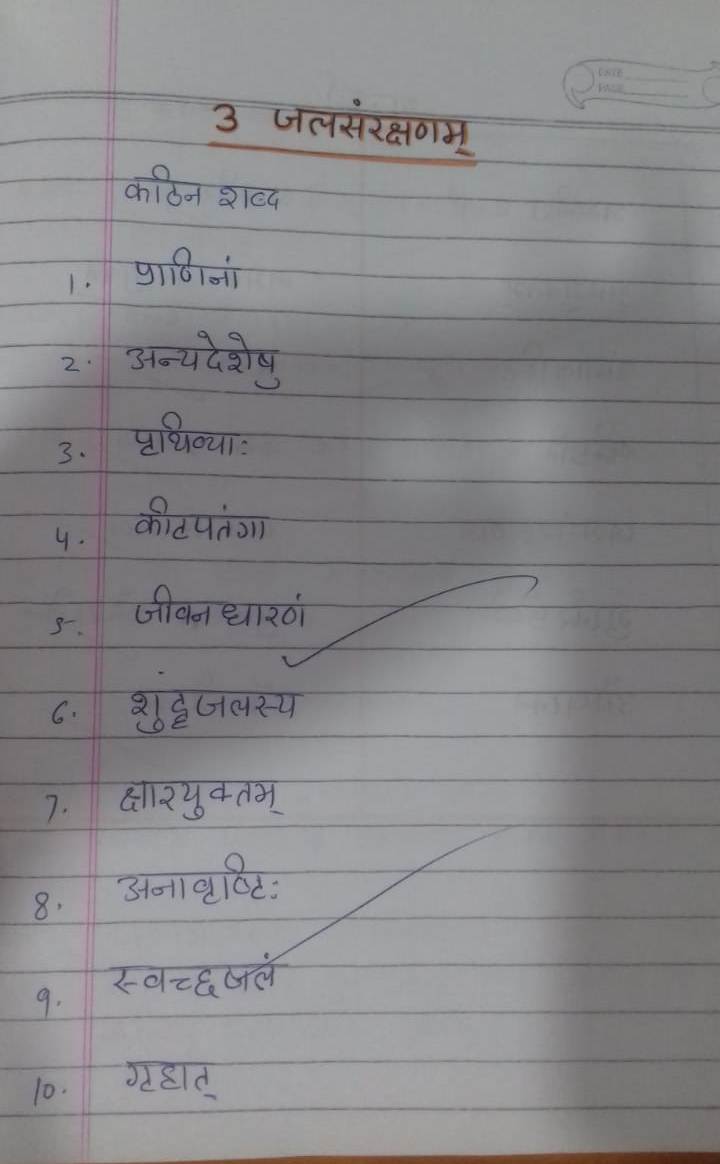 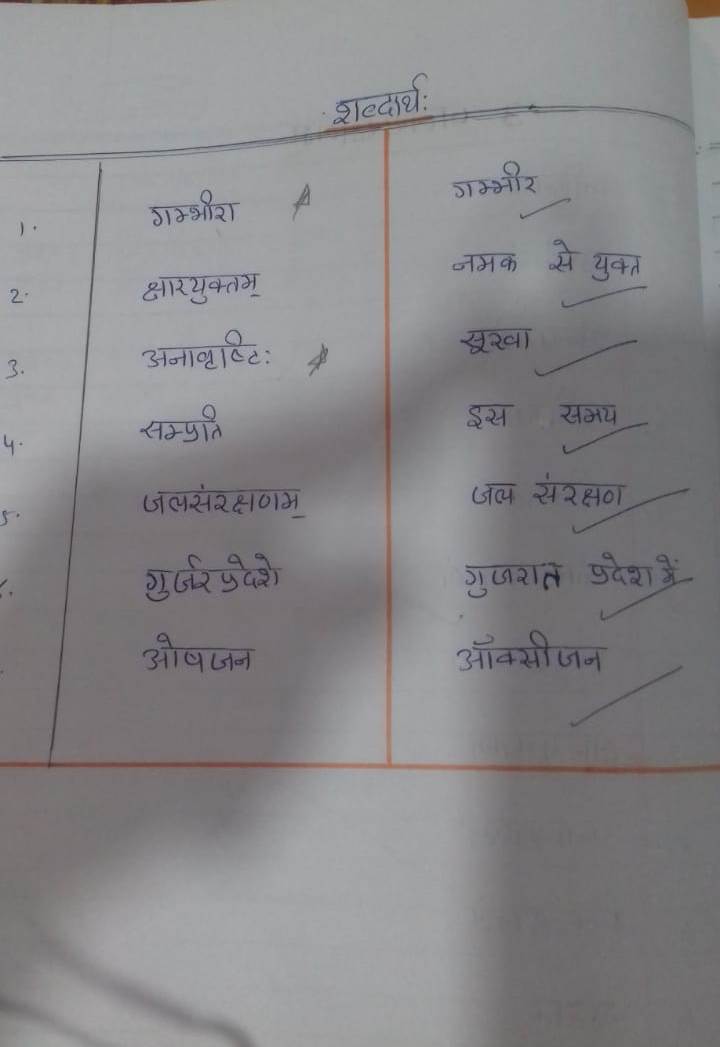 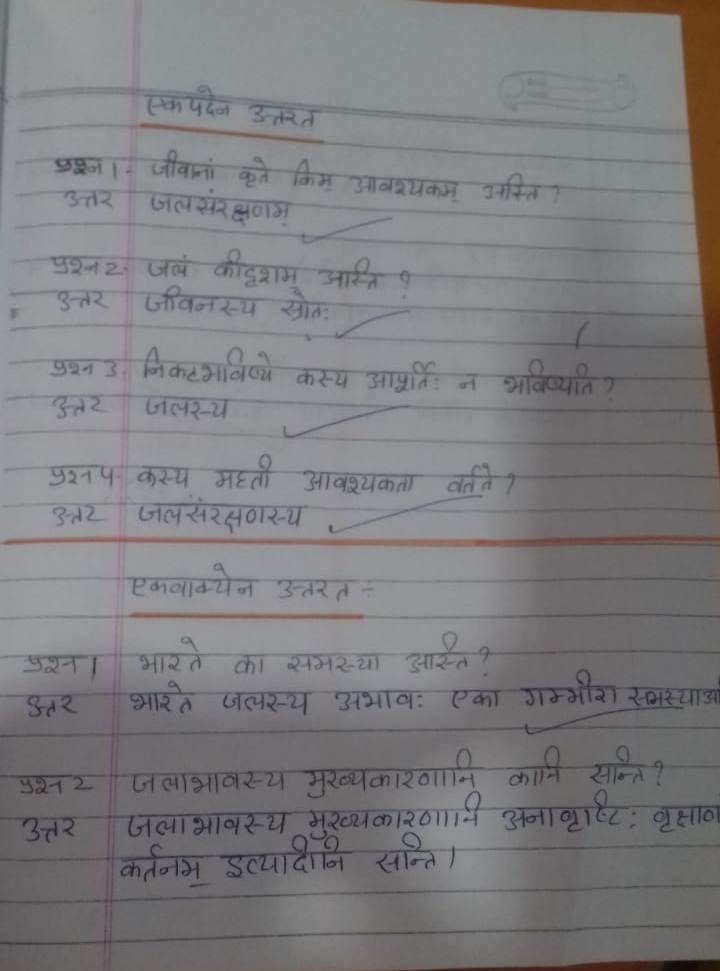 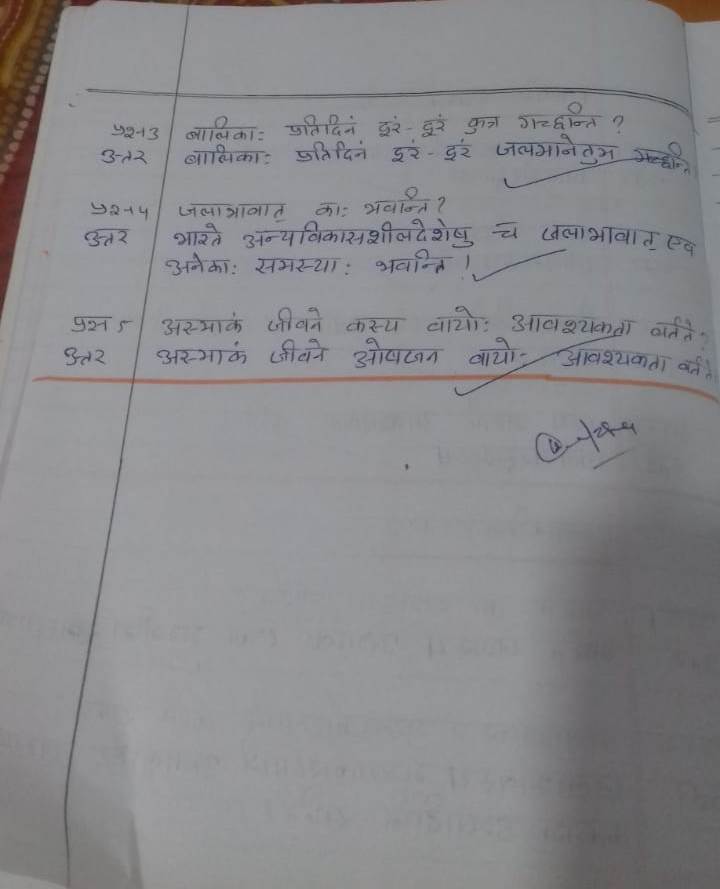 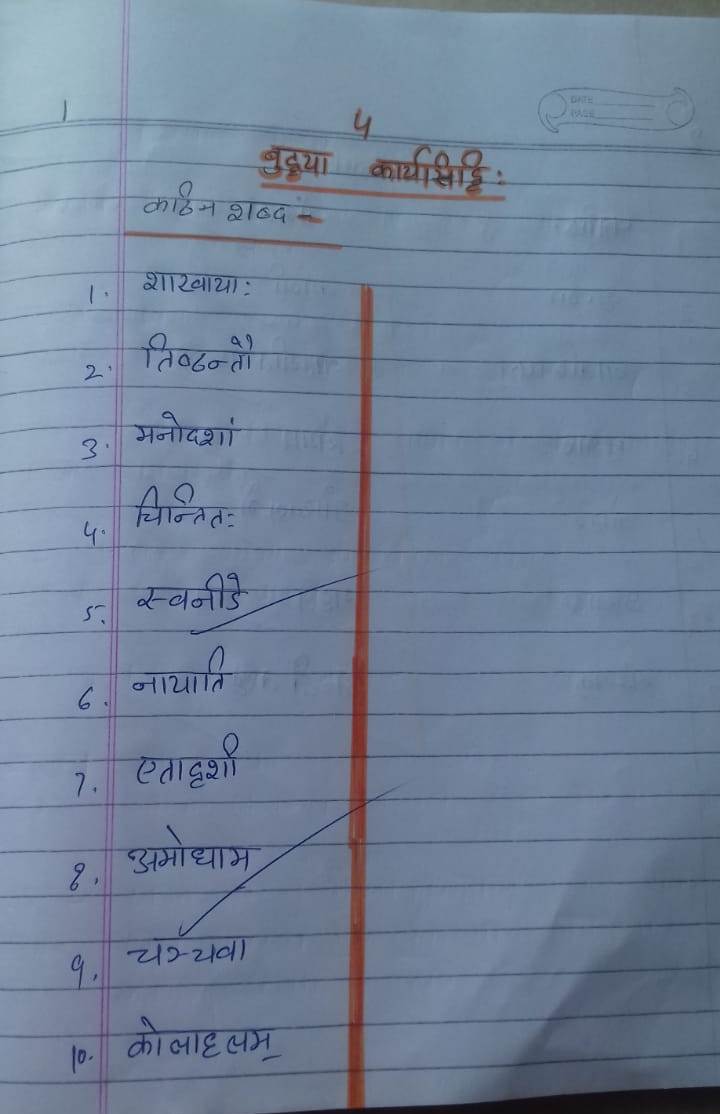 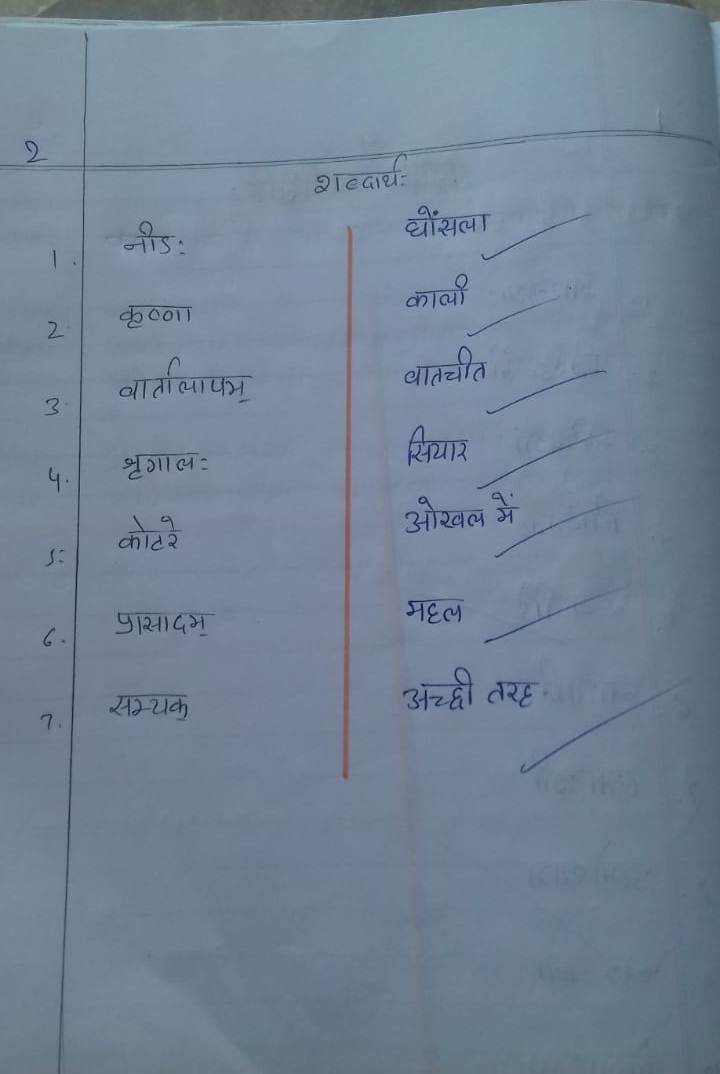 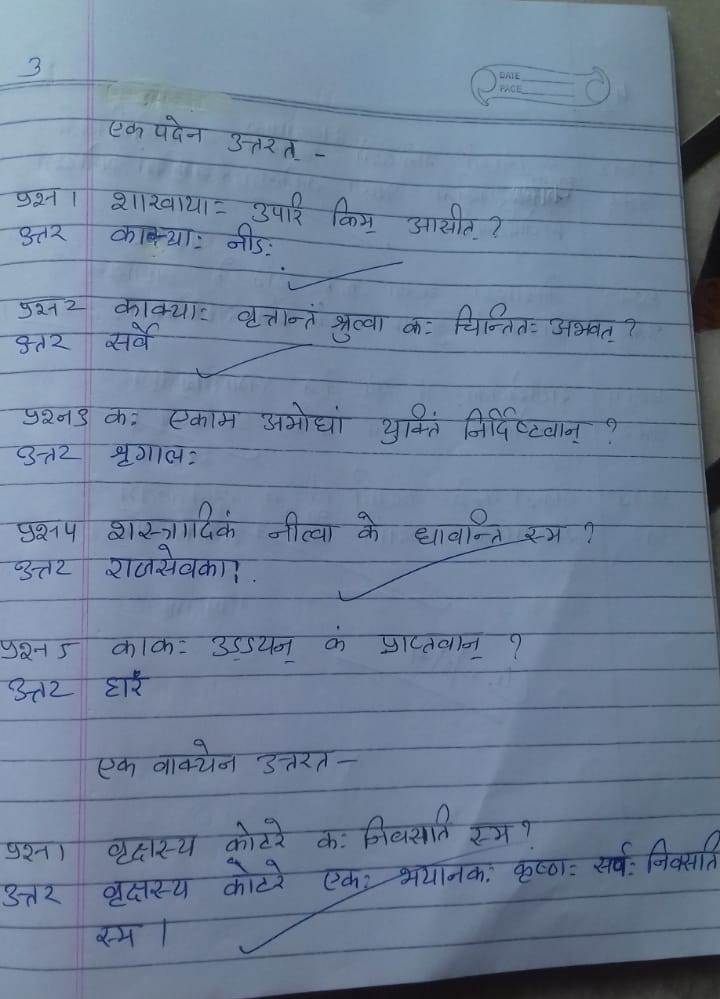 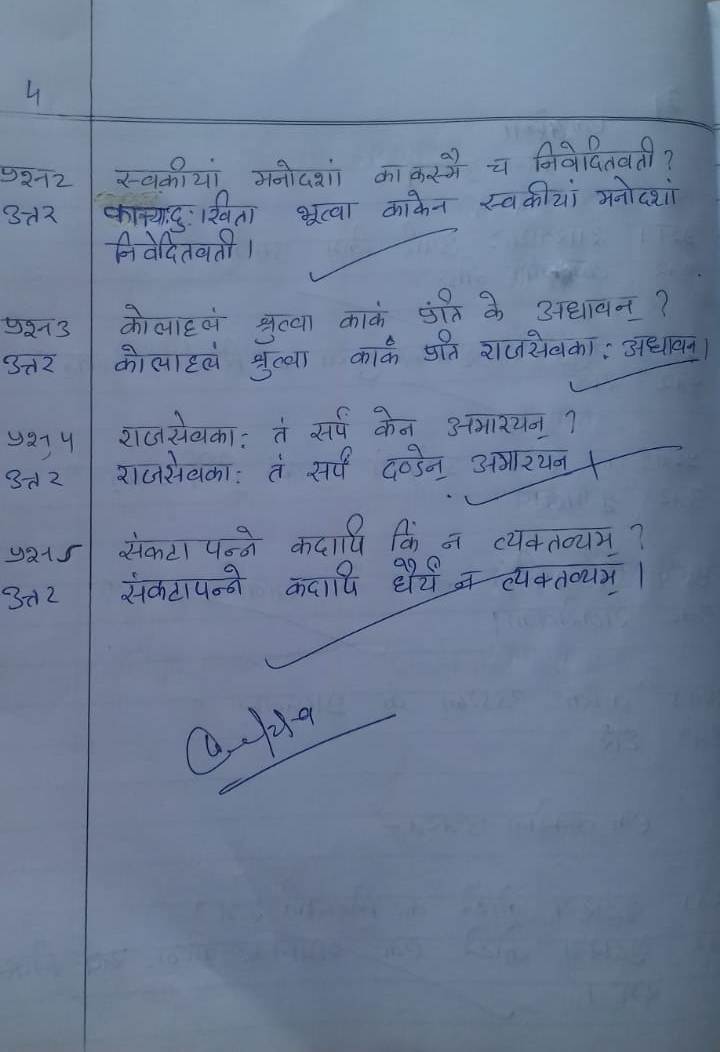 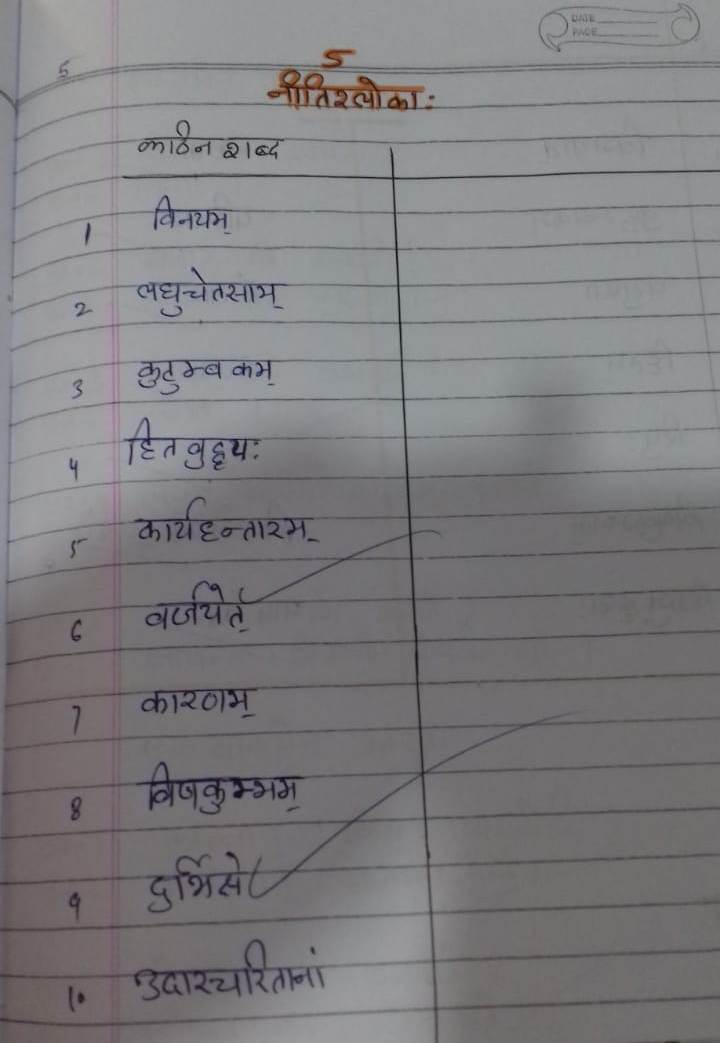 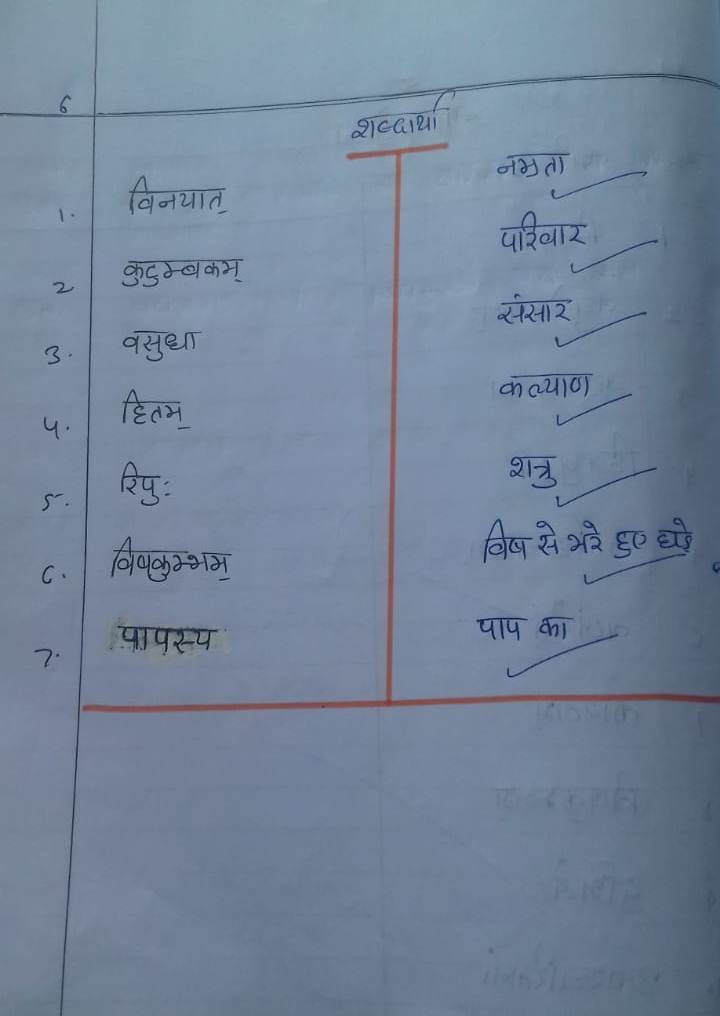 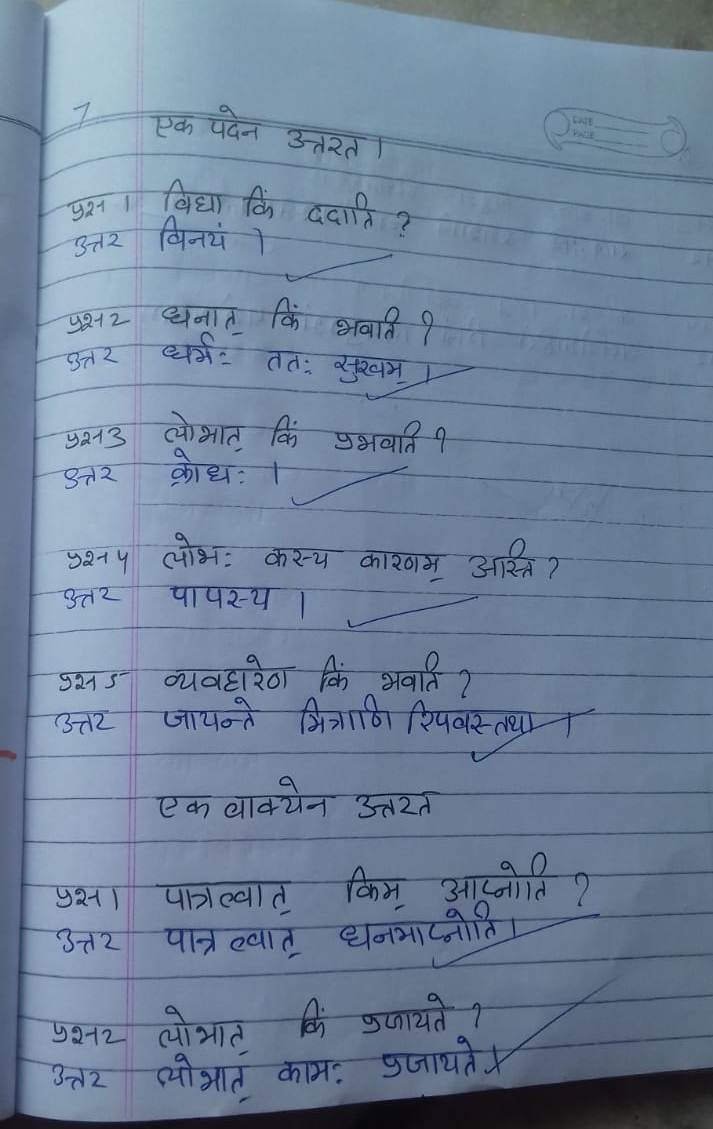 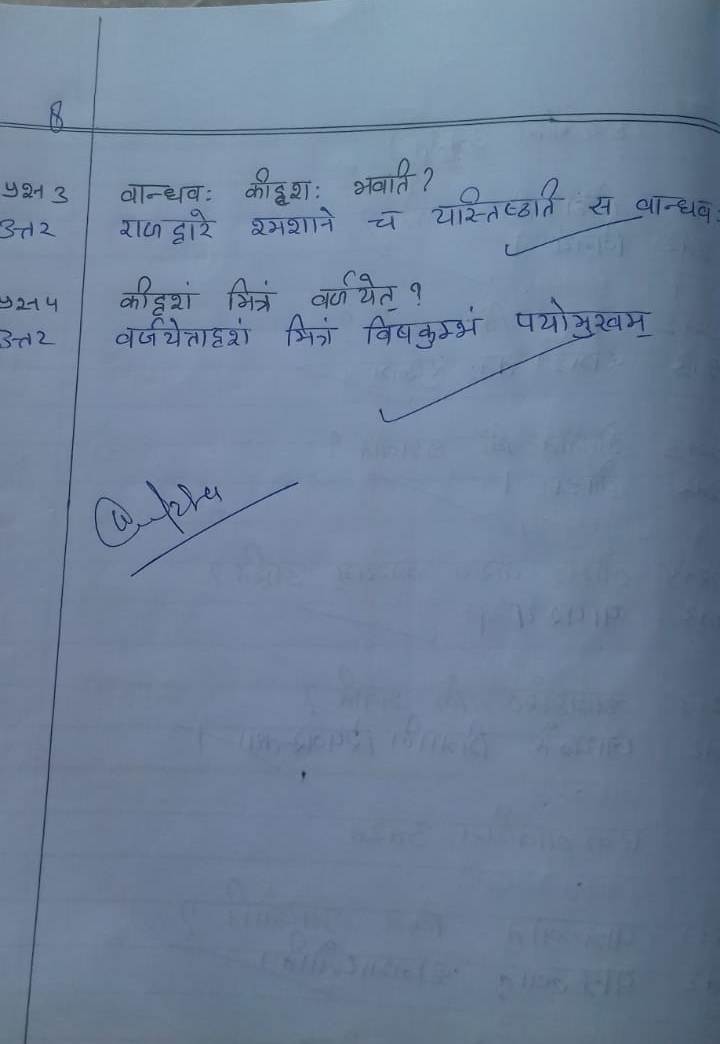 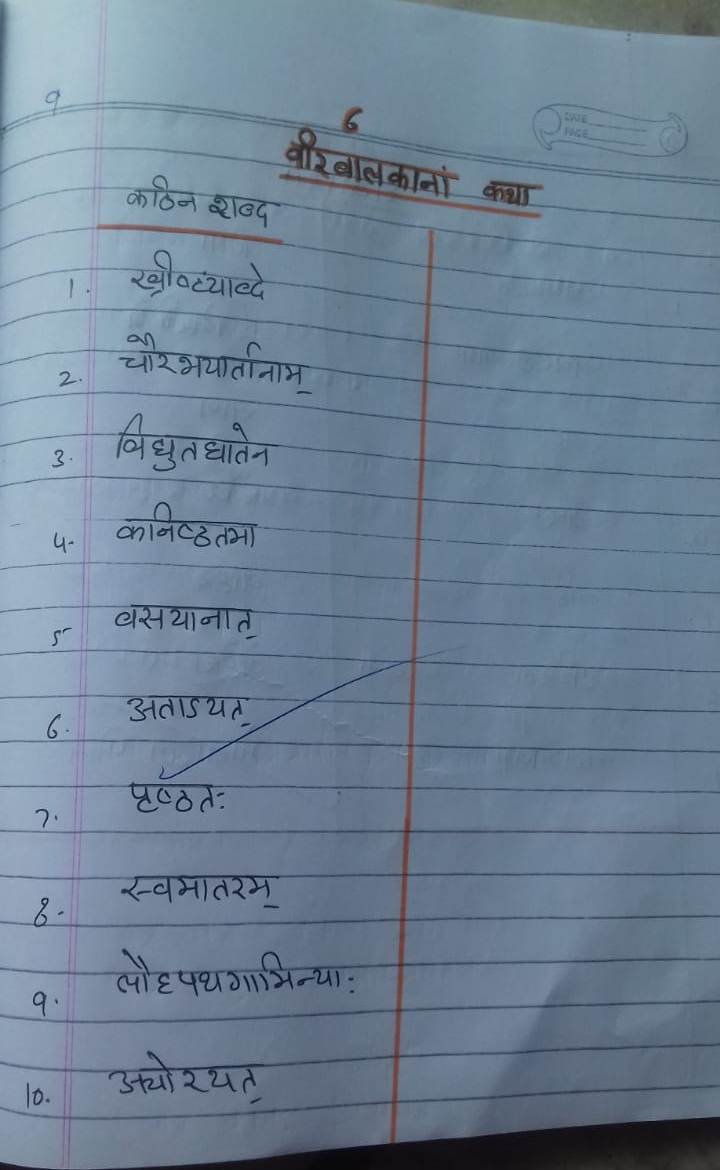 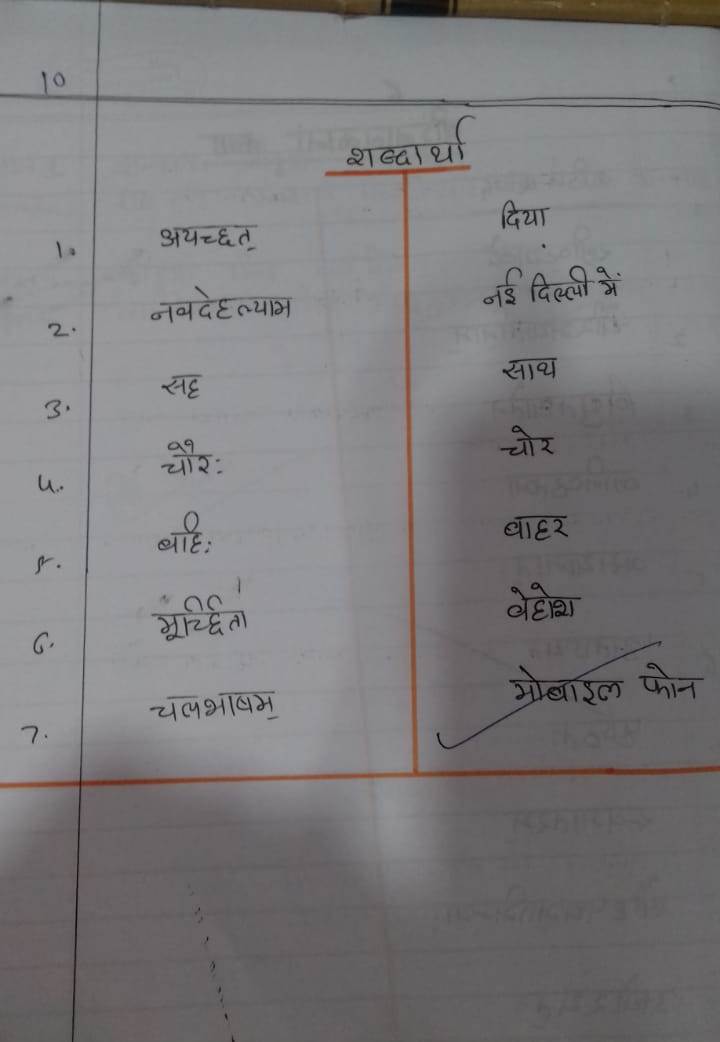 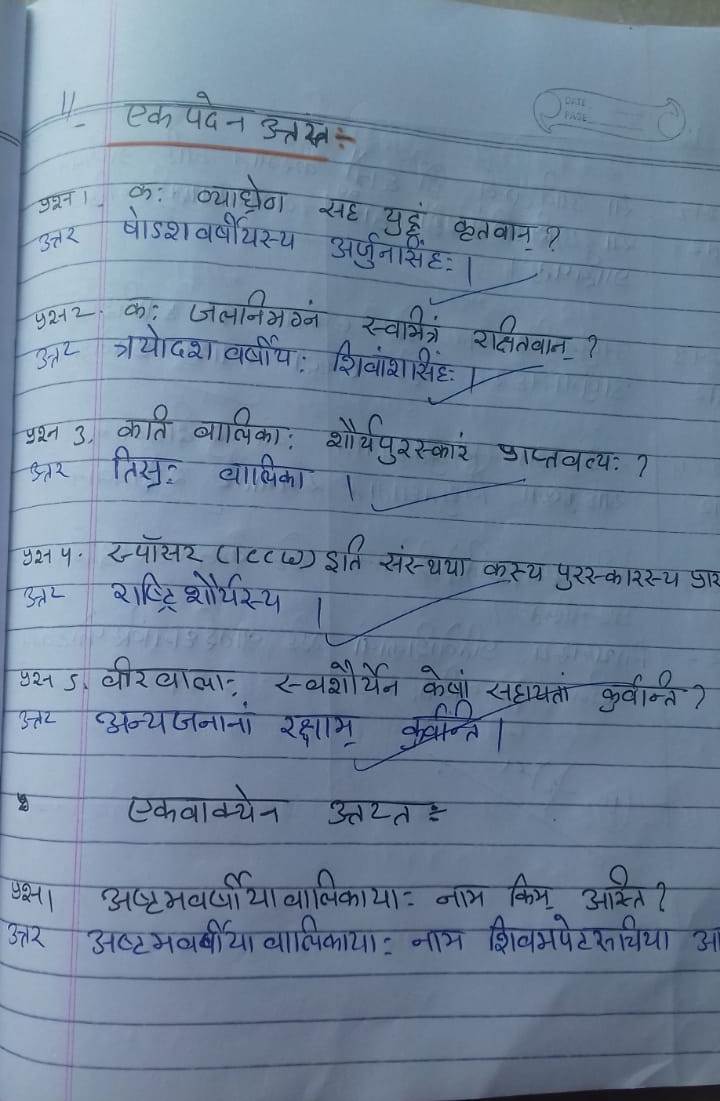 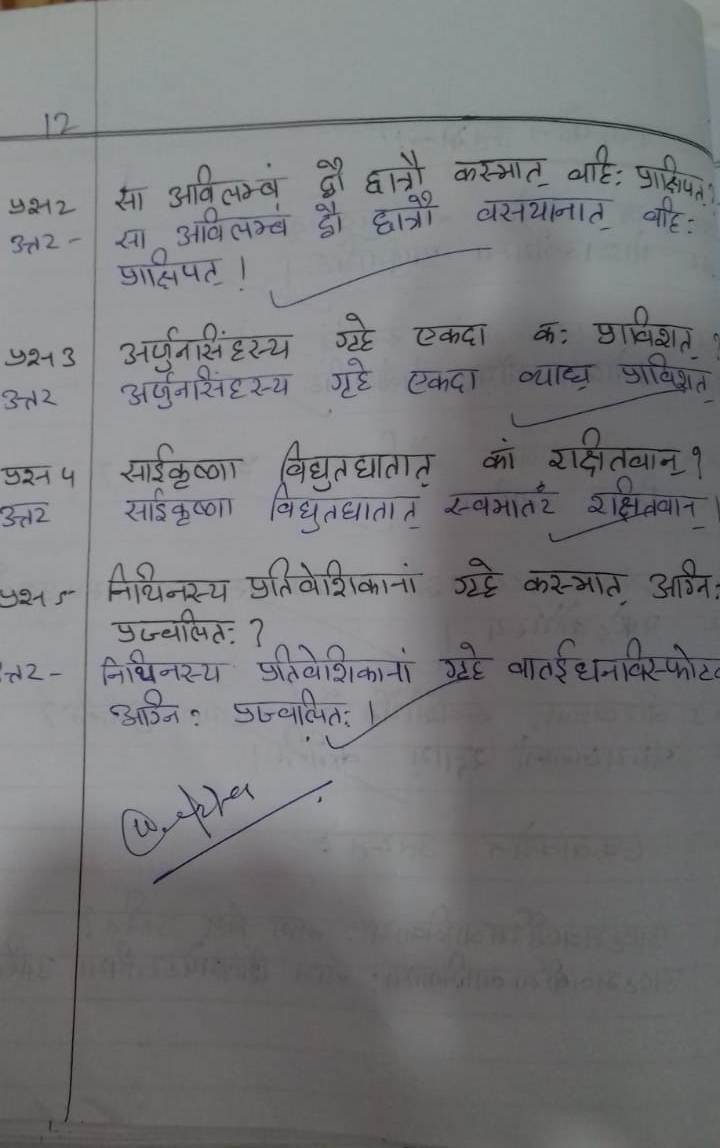 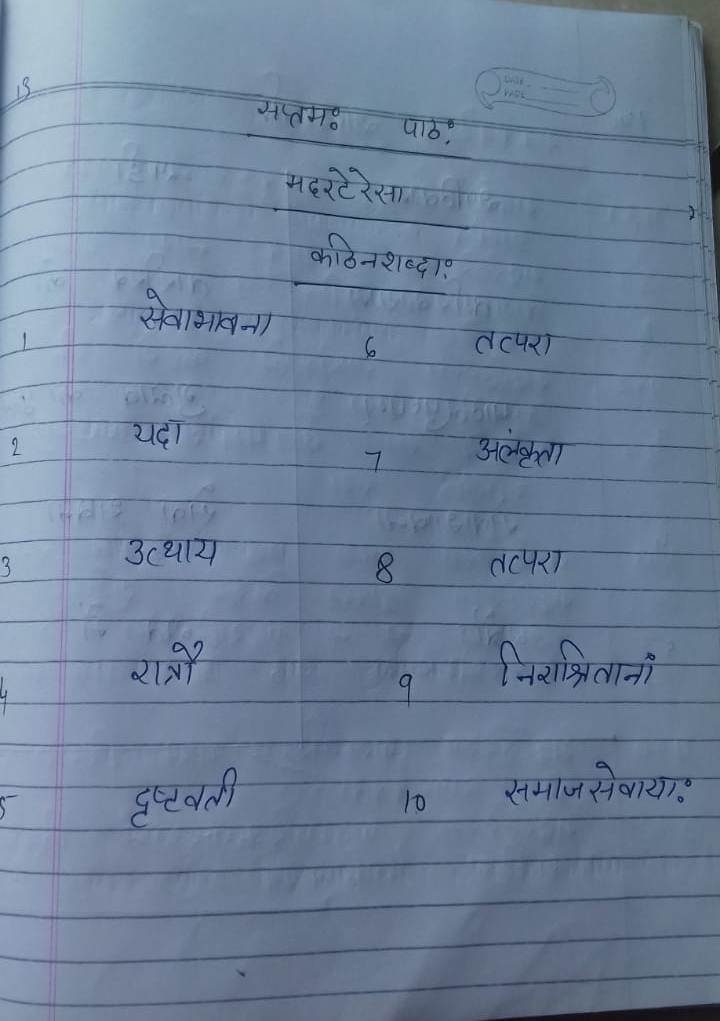 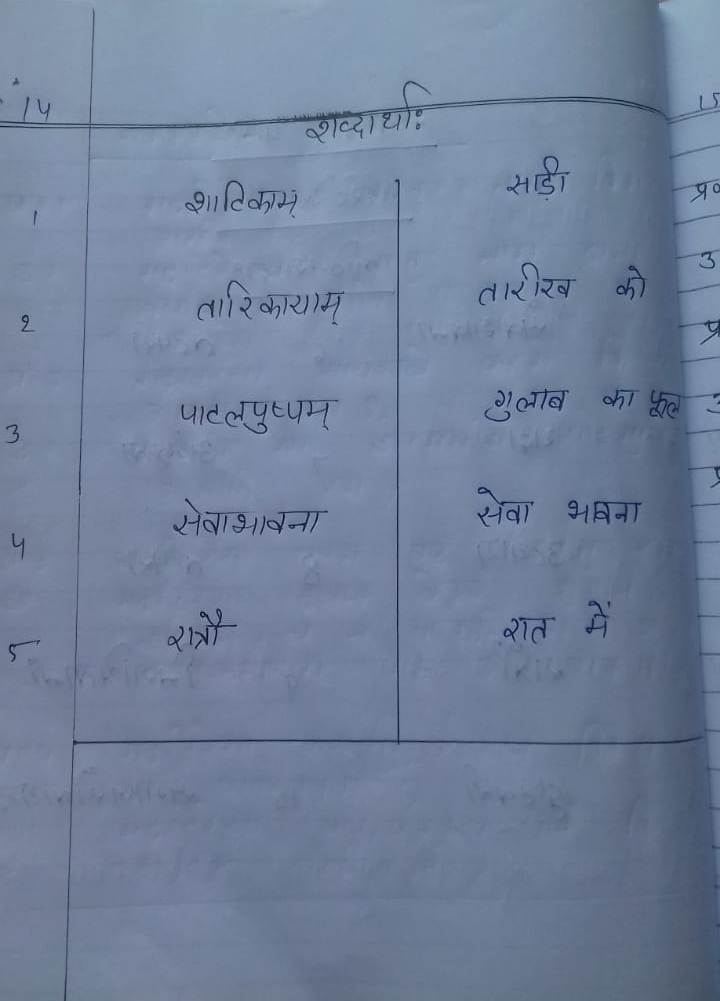 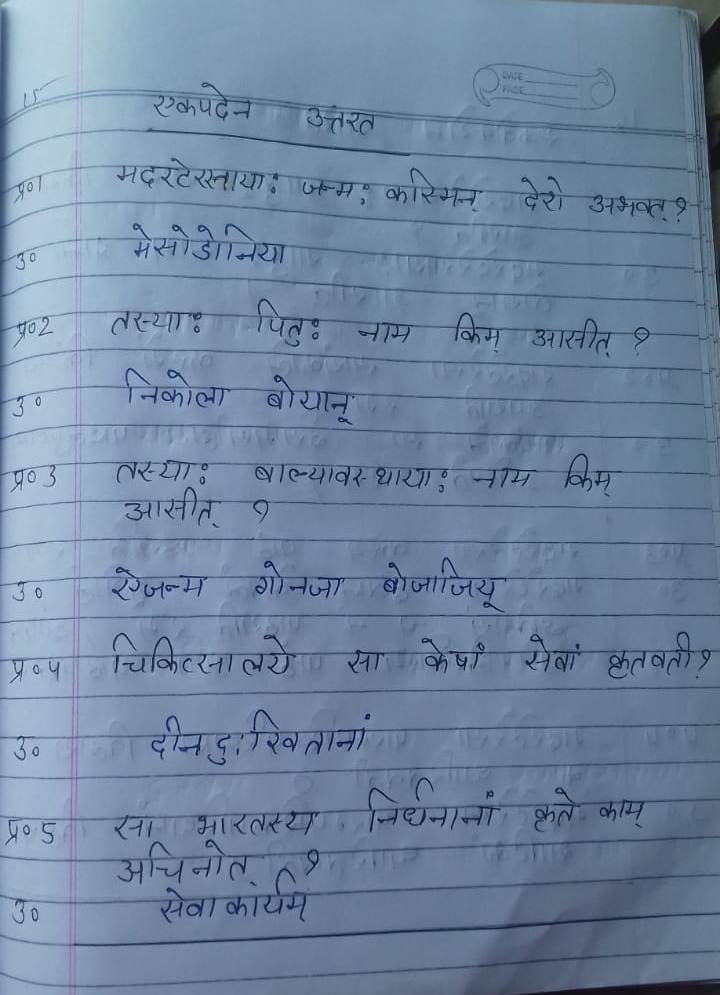 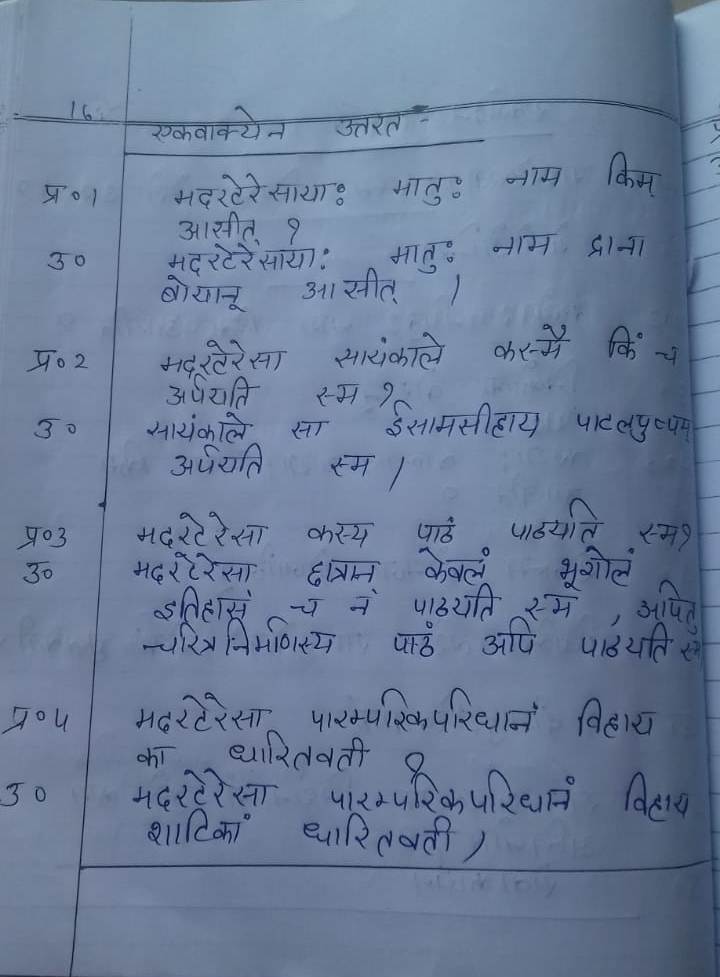 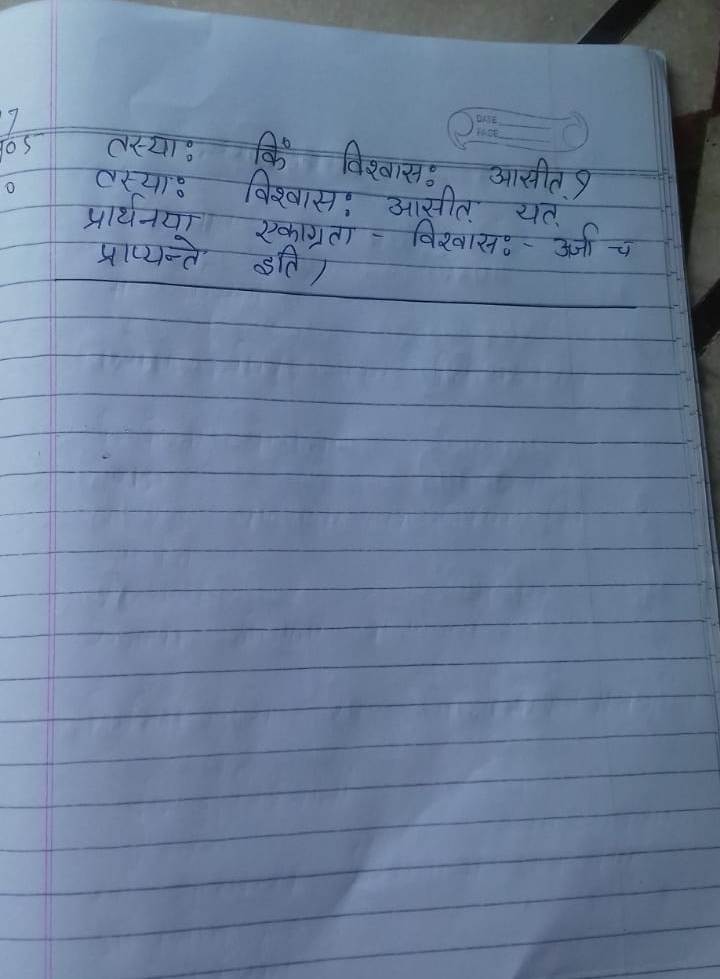 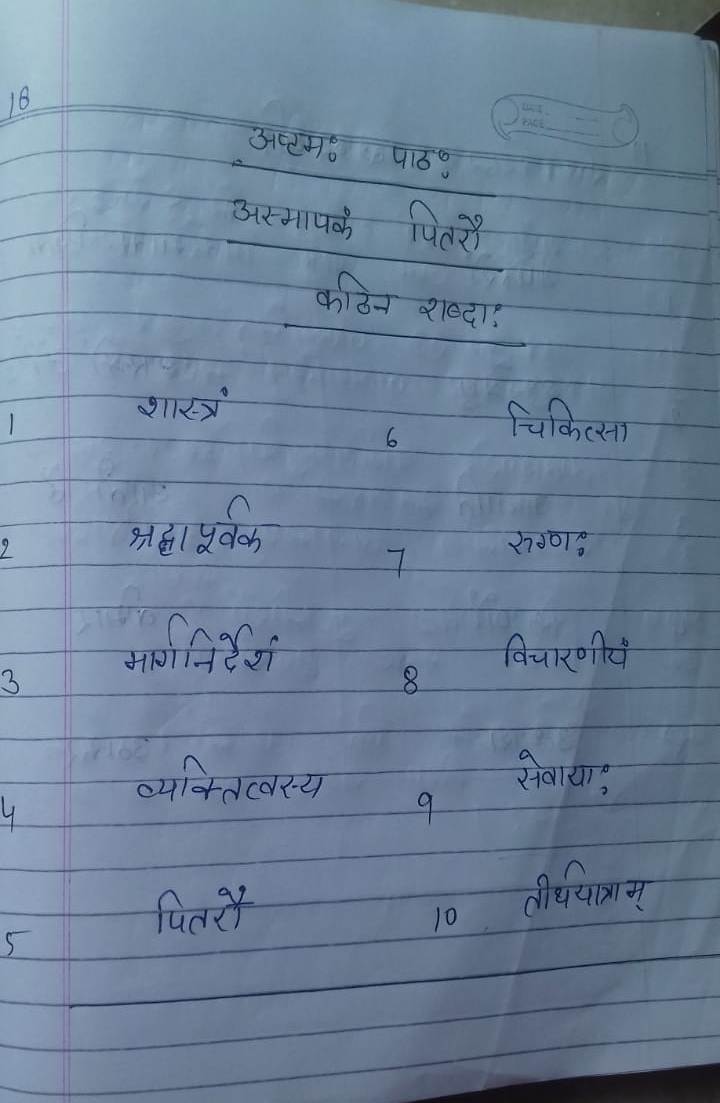 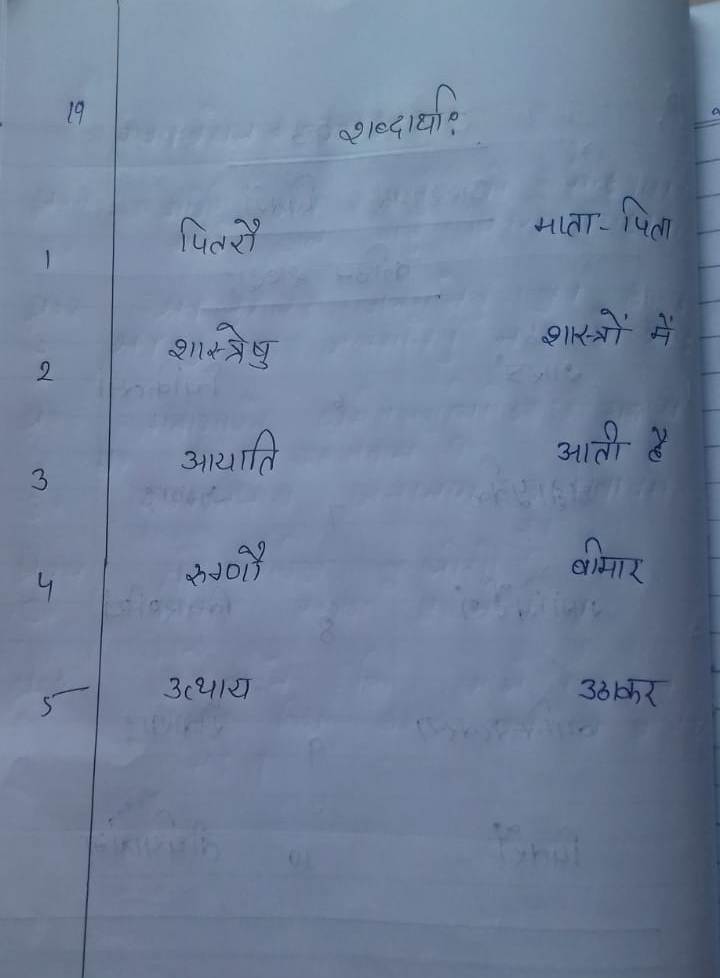 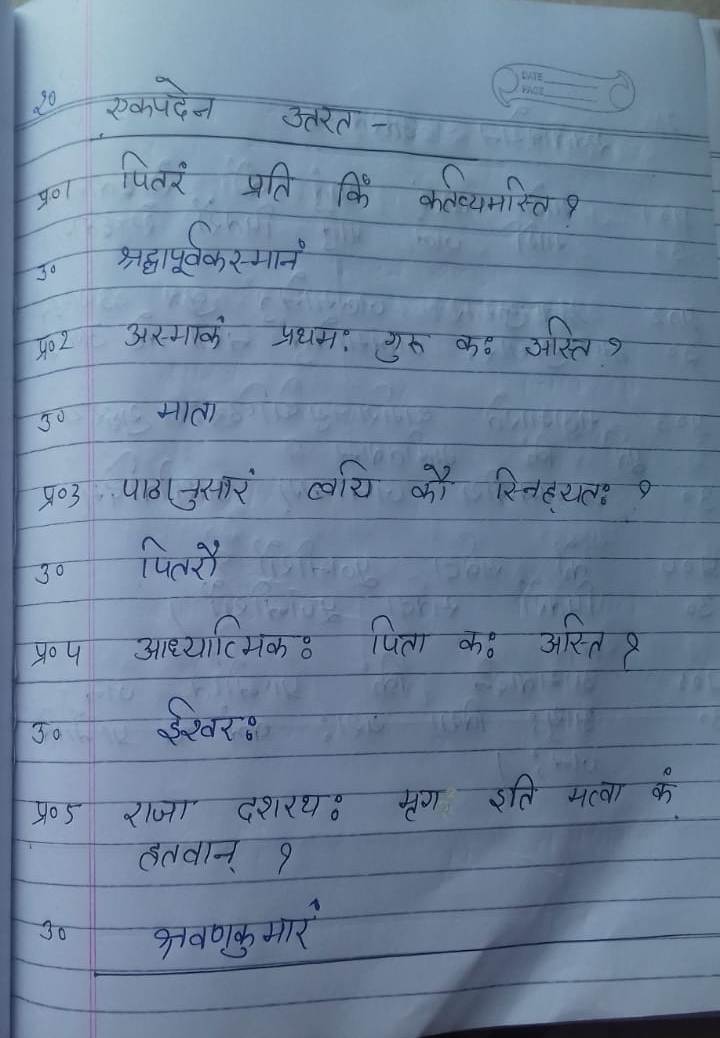 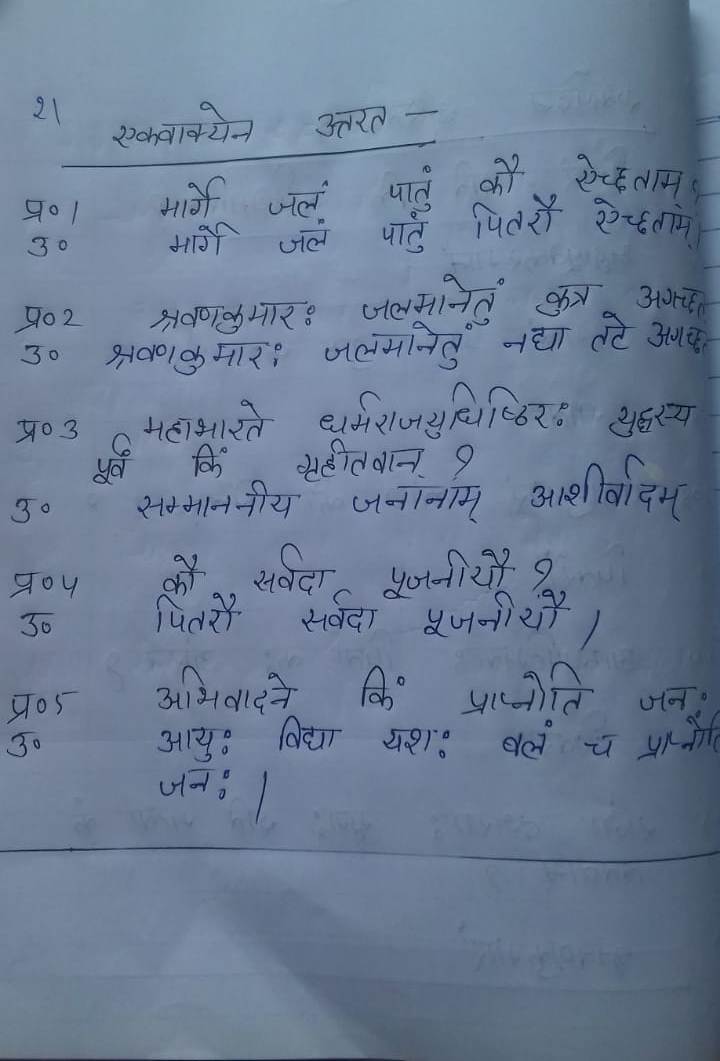 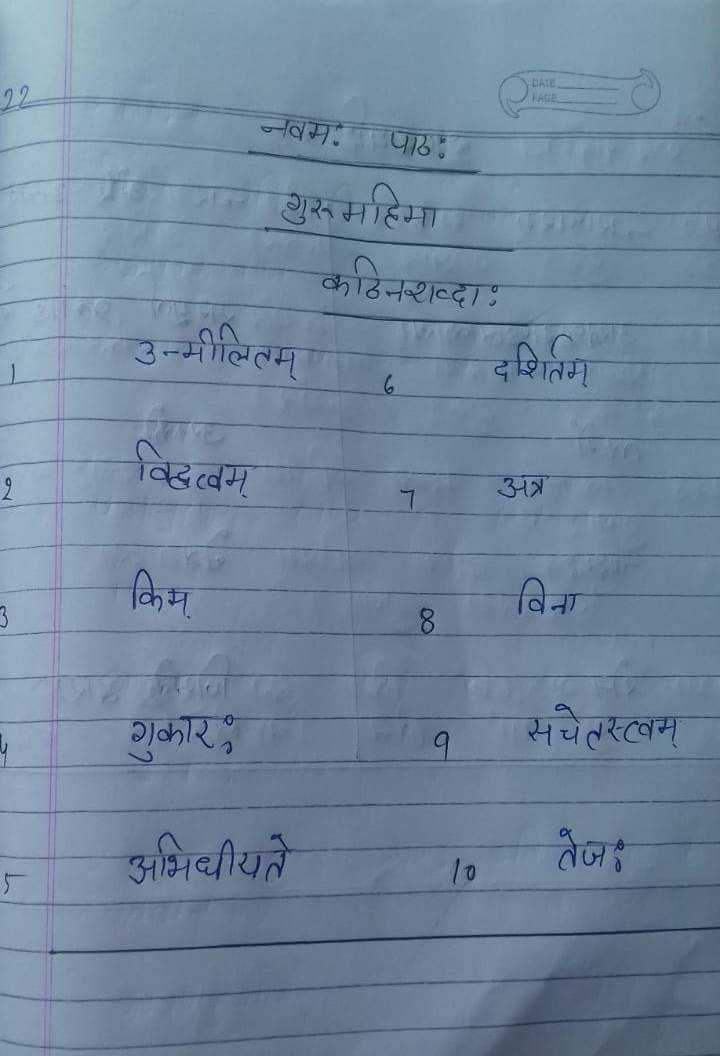 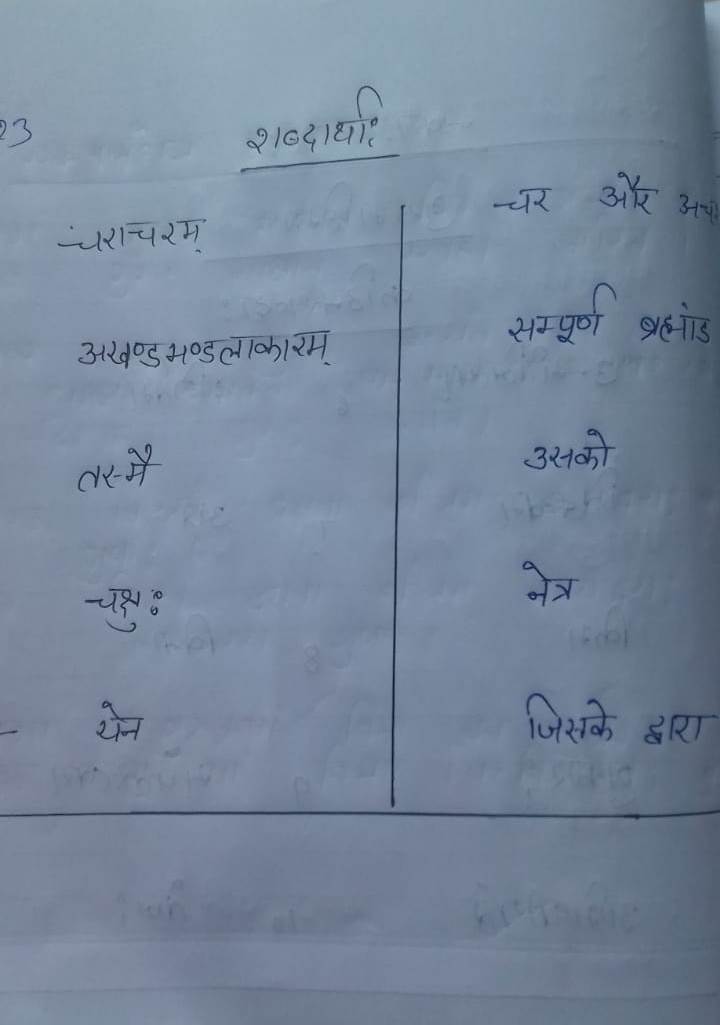 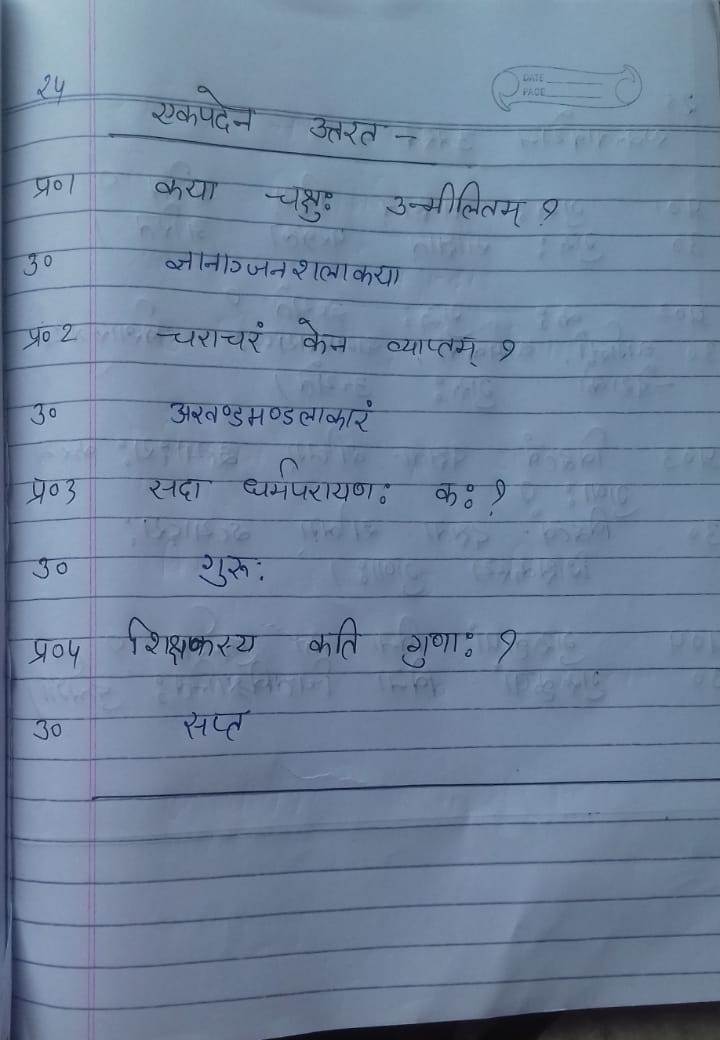 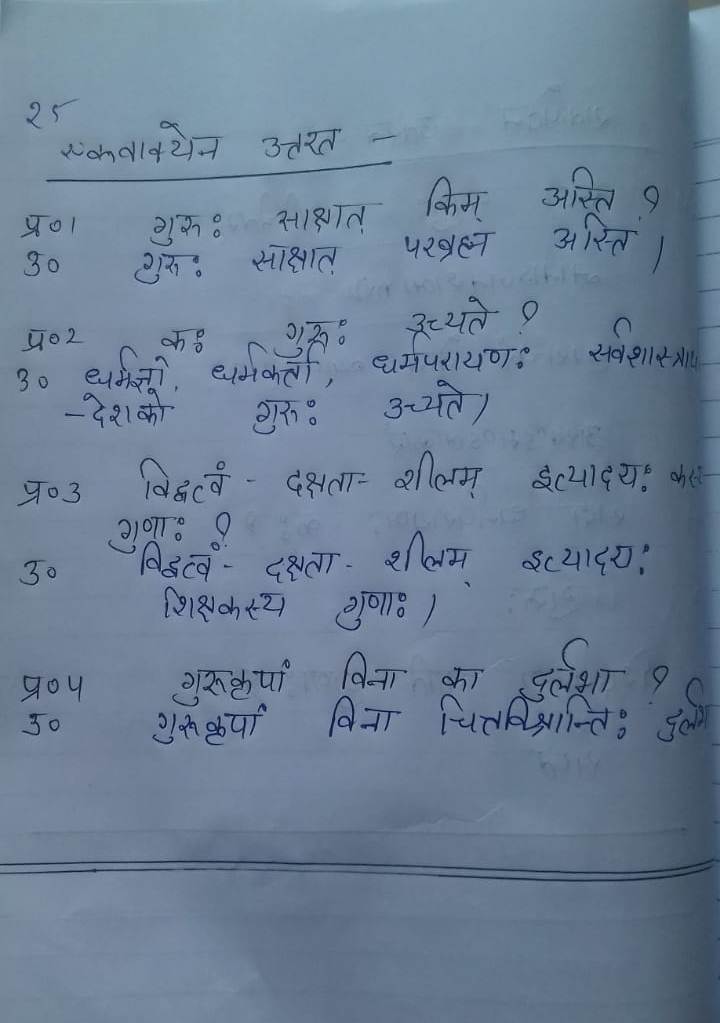 